Принято на сессии Совета депутатов 31.03.2022г.                                     Р Е Ш Е Н И Е   от 31.03.2022г.                              село Усть-Бюр                                №  20О работе администрации Усть-Бюрского сельсовета                                                                 по эффективному и целевому использованию имущества, находящегося                        в собственности Усть-Бюрского сельсовета в 2021 году             Заслушав и обсудив информацию администрации Усть-Бюрского сельсовета о владении, пользовании и распоряжении имуществом, находящимся в собственности Усть-Бюрского сельсовета в 2021 году, в соответствии с Уставом муниципального образования Усть-Бюрский сельсовет, Совет депутатов Усть-Бюрского сельсоветаРЕШИЛ:1. Информацию о работе администрации Усть-Бюрского сельсовета по эффективному и целевому использованию имущества, находящегося в собственности Усть-Бюрского сельсовета в 2021 году, принять к сведению.  2. Рекомендовать администрации Усть-Бюрского сельсовета проработать вопрос о вовлечении в хозяйственный оборот пустующих помещений для сдачи в аренду хозяйствующим субъектам.3. Контроль за исполнением данного решения возложить на комиссию по финансам, бюджету и налогам (председатель Голубничая Н.Б.).       4.  Решение вступает в силу со дня его принятия.Глава Усть-Бюрского сельсовета                                                                                                              Усть-Абаканского района:                                              /Е.А.Харитонова/Информация о работе администрации Усть-Бюрского  сельсовета по эффективному и целевому использованию муниципального имущества, находящегося в собственности  Усть-Бюрского  сельсовета в 2021 году     На балансе Администрации  Усть-Бюрского сельсовета по состоянию на 01.01.2022 г. находится основных средств на сумму 33 656,7 тыс. руб., в том числе:                                                         - имущество казны (недвижимое имущество)    25 990,8 тыс.руб.;                                                                                             -машины и оборудование  2152,5 тыс. руб.;                                                                                                - транспортные средства  2 629,6 тыс. руб.;                                                                                                      - производственный и хозяйственный инвентарь 2 883,8 тыс. руб.                                                                     Всего на балансе администрации  по состоянию на 01.01.2022 г.  числятся 74 муниципальные квартиры ( по состоянию на 01.01.2021 г - 74 ).                                                                  Квартплата населению по решению Совета депутатов  Усть-Бюрского сельсовета не начисляется с 2009 года.                                                                                          Машины и оборудование – увеличение на 283,8 тыс.руб., уменьшение на 262,9 тыс.руб.                                                   Приобретено:                                                                                                                                          - бензиновый генератор (2 шт.) – 52,3 тыс.руб.;                                                                                                                                           - компьютер (3 шт) - 194,2 тыс.руб.;                                                                                                                                          - цветной принтер (2 шт )– 33,5 тыс.руб.;                                                                                                                                  - радиотелефон  – 3,8 тыс.руб..                                                                                                                                                      Производственный и хозяйственный инвентарь – увеличение на 578,9 т.р., уменьшение на 60,2 т.р.Приобретено:                                                                                                                                             - офисные кресла (2 шт – 9 т.р.);                                                                                                       - пожарные щиты ( 2 шт.) – 7,6 тыс.руб.; - холодильник – 13 тыс.руб;- телевизор для СДК – 25,3 т. р.;- игровые формы для детских площадок (12шт.) – 524,0 т.р.Транспортные средства - увеличение на 385 тыс.руб.                                                                         По распоряжению главы Усть-Абаканского района передана в безвозмездное пользование от Управления имущественных отношений Усть-Абаканского района автомашина ТАГАЗ.    Почти все нежилые здания и помещения находятся в эксплуатации, за исключением 4-х помещений в здании по ул.Ленина, № 52 и 2-х помещений по ул.Ленина, 48.                           В 2021 году  проведена оценка рыночной стоимости следующих объектов муниципальной собственности:                                                                                                                                                        -  помещения по ул.Ленина, 52 (ИП Мамышева Н.М. – парикмахерская) и ул.Ленина, 105А  (ИП Рыкова А.В. – хлебопекарня), расходы составили 14,0 тыс.руб.;                                                            - 3 автомашины – 21,0 тыс.руб.                                                                                                                      Получено заключение кадастрового инженера об отнесении электролиний к объектам недвижимого имущества (по фидерам ул..Аэродромная, Ленина – Набережная, Пушкина, контора) – 18,8 тыс.руб.                                                                                                                             По состоянию на 01.01.2022 г. сдано в аренду 10 помещений, в том числе под розничную торговлю - 6, под парикмахерскую - 1, хлебопекарню - 1, пожарная охрана - 1, Почта России - 1.                                                                                                                                    Арендная плата и доходы от продажи муниципального имущества поступает регулярно согласно заключенным договорам.  Задолженность по состоянию на 01.01.2021г. составила 22,4 тыс. руб., в том числе просроченная – 12,5 тыс. руб. (ИП Рыкова А.В., ИП Бармина В.В., АО «Почта России»).  Доходов от использования муниципального имущества поступило в 2021 году  375,7 тыс.руб. (2020 г – 400,6)  и от продажи муниципального имущества 100 тыс. руб.   (2020 г – 163,1).                                                                                                                                                         В здании администрации в 2021 году проведен частичный ремонт кровли здания администрации – 19 тыс.руб., постелен линолеум в коридоре - 2,9 тыс.руб., частичное утепление здания – 302,4 тыс.руб.                                                                                             Расходы по обслуживанию пожарной сигнализации составили 18,0 тыс.руб.                                                                                                                      Приобретено: 3 компьютера, 1 цветной принтер, радиотелефон,2 офисных кресла, холодильник. Расходы составили 238,5 тыс.руб.                                                                                                                                        Требуется капитальный ремонт кровли здания администрации.                                                                В 2021 году подготовлена ПСД на кровлю - 98,7 тыс.руб,, проведена экспертиза ПСД – 11,3 тыс.руб.  В целях обеспечения сохранности муниципального имущества приобретены и смонтированы 2 камеры видеонаблюдения по ул. Ленина (расходы – 27,6 тыс.руб.).                                                                                                                                                Проведен ремонт муниципальной собственности (помещение почты) – 497 тыс.руб., в том числе средства районного бюджета 100,0 тыс.руб.:                                                                                          (устройство электропроводки , навесного потолка «Амстронг», устройство металлокаркаса и зашивка стен гипсокартоном, замена окон на пластиковые).                                                  Отремонтированы 3 крыльца в помещениях по ул. Ленина, 52, 54, 57. Расходы составили 137,5 тыс.руб.                                                                                                                                                В 2021 году в здании  СДК  на содержание и ремонт имущества использовано средств в сумме 1 005,3 тыс.руб.:                                                                                                                                                         - ремонт электрокотла 7,3,                                                                                                                                         - обслуживание ПС 20,                                                                                                                        - ремонт ограждения СДК 8,8,                                                                                                                              - частичный ремонт кровли 2,2,                                                                                                           - ремонт арки в малом зале 8,8,                                                                                                            - замена обоев в фойе, малом зале, в рабочих кабинетах 86,2,                                                                - частичное покрытие полов линолеумом 87,6,                                                                                                                   - замена 4х дверей 75,6,                                                                                                                                            - покраска ограждения и фасада здания 43,8,                                                                                   - стирка сценических штор 6,0,                                                                                                                       - ремонт полов в здании СДК(малый зал, фойе, коридор, зал при входе в помещение – 659, в том числе по Нац.проекту – 515,3).                                                                                                     - приобретено: цветной принтер – 15,0 тыс.руб., телевизор – 25,3 тыс.руб., мягкий инвентарь - 4,7 тыс.руб., 3 вешалки - 9,0 тыс.руб., вывеска 45,4 тыс.руб.                                                                                                                                                На ремонт и расширение музейных комнат использованы средства в сумме 590,0 тыс.руб.     (демонтаж шкафов, устройство металлоконструкций, зашивка стен, потолков, замена 2х окон на пластиковые, ремонт и замена полового покрытия, замена двери).     В 2021 году в целях проведения мероприятий по предупреждению и ликвидации последствий чрезвычайных ситуаций  приобретено:                                                                                            - пожарный инвентарь на сумму 59,9 тыс.рублей. (пожарный щит 2 шт., бензиновый генератор 2 шт.).;                                                                                                                                                                     - спец одежда для ДПД на сумму 58,2 тыс.руб.                                                                                              Проведена опашка территории – 52,9 тыс.руб.                                                                                Произведен ремонт водозаборной скважины возле пожарной части (завалинки, крыльцо). Расходы составили 66,7 тыс.руб.На территории Усть-Бюрского сельсовета в 2021 году построено 2 жилых дома (для работников школы и администрации) за счет средств по государственной программе «Комплексное развитие сельских территорий» - 4 427,9 тыс.руб.                          Софинансирование из бюджета МО Усть-Бюрский сельсовет составило 77,9 тыс.руб.По муниципальной программе «Благоустройство территории» произведены следующие мероприятия:   - ремонт школьного моста 54,0 тыс.руб.,                                                                                                         - ремонт пешеходного моста ( к ул.Кирова) 51,1  тыс.руб.,                                                                                                                                                                    - благоустроительные работы возле здания по ул.Ленина, 52 – 36,5 тыс.руб.,                                                                                    - приобретение уличных аншлагов 37,5 тыс.руб.,                                                                                                                                             - ремонт дет.площадок 87,7 т.р.,                                                                                                           - приобретение 12 игровых форм на 5 дет.площакдок 524 тыс.руб.,                                                                                                                                                     - содержание мест захоронения  14,6 тыс.руб.(ремонт оградки участника ВОВ, ремонт туалетов, демонтаж старого ограждения кладбища),                                                                                       - содержание площадок ТКО 364,6 тыс.руб.,                                                                                                 - ремонт и содержание уличного освещения 247,4 тыс.руб.,                                                                        - монтаж воздушных линий уличного освещения 153,4 тыс.рыб. ( ул.Нагорная, пер.Горный, ул. Школьная, Лесхозная, Лесная, Степная, в районе школьного мостика, начало ул.Ленина),                                                                                                                                                           Содержание дорог местного значения 91,4 тыс.руб., в том числе                                                                     -  ликвидация снежного наката (32,9 тыс.руб.);                                                                                - выравнивание ям и отсыпка луж по ул.Ленина (14,6 тыс.руб.);                                                                               -  ремонт моста через р.Бюря и отсыпка дороги от моста в сторону Тибика (43,8 тыс.руб.) За счет средств дорожного фонда по МП «Развитие транспортной системы Усть-Абаканского района» реализованы следующие мероприятия на сумму 2 423,4 тыс.руб.:                      - зимнее содержание автомобильных дорог местного значения в границах муниципального образования – 220,0 тыс.руб.;                                                                                                                        - ямочный ремонт асфальтобетонного покрытия проезжей части автомобильных дорог местного значения – 308,1 тыс.руб.;                                                                                                                      - ремонт автомобильной дороги местного значения Ул.Кирпичная, проезд Кирпиченский (1,6 км) – 1 710,7 тыс.руб.;                                                                                                                                  - ремонт тротуара по ул.Ленина – 184,6 тыс.руб.                                                                                                                                     Для оплаты услуг по информационно-техническому оснащению оборудования израсхо-довано 33,5 тыс. руб. (ремонт оборудования, заправка картриджей). В администрации имеются 4 транспортные единицы: Ваз-21060, Зил-45021, Маз-автоцистерна, Лада-Ваз -211540.     В 2021 году на содержание автомашин израсходовано 157,4 тыс.руб. ( 2020г - 140,1 тыс. руб.), : ГСМ – 90,8 тыс. руб.,  расходы по ОСАГО – 2,6 тыс. руб., запчасти – 21,8 тыс. руб., ремонт автомашины – 42,2 тыс. руб.      Бухгалтерский  учет  за использованием муниципального имущества осуществляет централизованная бухгалтерия администрации. По состоянию на 01.01. 2022 года проведена инвентаризация материальных активов. Случаев хищения, недостач не установлено.Главный бухгалтер:    З.О.Терская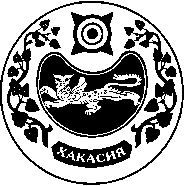 СОВЕТ ДЕПУТАТОВ  УСТЬ-БЮРСКОГО  СЕЛЬСОВЕТА